INDKALDELSETIL EKSTRAORDINÆR GENERALFORSAMLINGpå Mou Hotel tirsdag d. 5/3 2013, kl. 19:30Dagsorden:Valg af dirigentPræsentation af solvarmeprojektet v. MKV og leverandørerØkonomi i solvarmeprojektetSpørgerundeAfstemningLidt om solfanger projektet: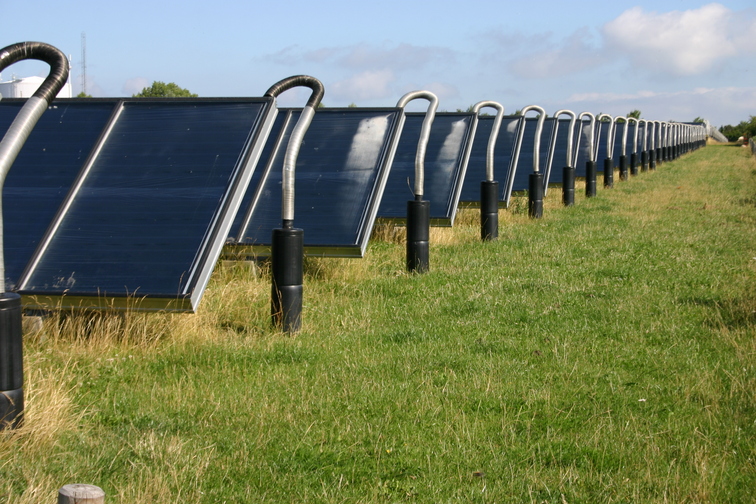 Hvad er et solfangeranlæg? Et solfangeranlæg er en serie af solfangere, som omdanner solens indstråling til varmeenergi. Et solfangeranlæg vil typisk bidrage med varme fra medio februar til medio november.Hvorfor et solfangeranlæg i Mou?Sol energi er grøn energi. Vi reducerer vores CO² aftryk. Vi vil sikre og forbedre vores økonomi. Vi må som gasfyret kraftvarmeværk erstatte 20 % af vores varmeenergi behov med solvarme. Det svarer ca. til 2400 MWh/år.Hvad vil vi?Vi vil installere et moderne solfangeranlæg, som med et solfangerareal på små 5.000m² producerer de ca. 2400 MWh/år. Solvarmen vil produceres til en fast pris og gør os mindre afhængige af de svingende gaspriser.Den solfangerproducerede energimængde vil blive væsentlig billigere end den nuværende gasproducerede.Samtidig vil omkostninger på vedligehold falde og levetiden af vores eksisterende udstyr forlænges, grundet den reducerede driftstid.Se evt. mere på vores hjemmeside: www.mou-kraftvarme.dkMed venlig hilsenBestyrelsen i Mou Kraftvarme a.m.b.a